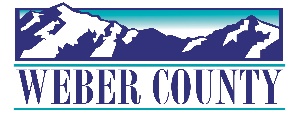 PUBLIC NOTICE is hereby given that the Board of Commissioners of Weber County, Utah will hold a regular commission meeting in the Commission Chambers at 2380 Washington Blvd., Ogden, Utah, on Tuesday, May 24, 2022, commencing at 10:00 a.m. This meeting is also available by Zoom: link- https://zoom.us/j/98286152984?pwd=TEZicTNvLzlTdWQ3Sk0yaDBvR3p2UT09Meeting ID: 982 8615 2984Passcode: 106808	Phone- 1(312)626-6799	The agenda for the meeting consists of the following:Welcome - Commissioner JenkinsB. 	Pledge of Allegiance - Kristy Bingham	C.	Invocation – Commissioner FroererD.	Thought of the Day- Commissioner HarveyE. 	Agenda Related Public Comments - (Comments will be taken for items listed on the agenda- please limit comments to 3 minutes).F.	Consent Items-	1.	Request for approval of warrants #5572 - 5603 and #468012 – 468125 in the amount of $1,741,050.65.2. 	Request for approval of purchase orders in the amount of $58,143.06.3.	Summary of Warrants and Purchase Orders. 4.	Request for approval of the minutes for the meeting held on May 17, 2022.5.	Request for approval of new business licenses. 6.	Request for approval of Weber County Human Resources Policy 4-300: Insurance and Retirement Benefits.	7.	Request to declare Parcel Number 04-022-0016 as Surplus Property.8.	Request for approval of a contract by and between Weber County and Jacob Stimpson for the use of his K9 support animal as part of the Peer Support Team. 9.	Request for approval of a contract by and between Weber County and Snowbasin Resort Company for Weber County to provide search and rescue. 10.	Request for approval of a contract by and between Weber County and Powder Mountain for Weber County to provide search and rescue. G.	Action Item-1.	Request for approval of a contract by and between Weber County and Ogden Friends of Acoustic Music to hold the 15th Annual Ogden Music Festival at Fort Buenaventura.	Presenter: Todd Ferrario2.	Request for approval of a contract by and between Weber County and J. Brad Barto Construction Inc. for general contractor services.	Presenter: Scott MendozaH.        Public Hearing- 	1.	Request for a motion to adjourn public meeting and convene public hearing.2.	Public hearing for discussion and/or action on a county-initiated zoning text amendment to regulations in the manufacturing zones (MV-1, M-1, M-2, & M-3) regarding garbage dumps, landfills, incinerators, transfer stations, automobile wrecking or junk yards, and similar uses - ZTA 2022-01.	Presenter: Scott Perkes		3.	Public Comments. (Please limit comments to 3 minutes).		4.	Request for a motion to adjourn public hearing and reconvene public meeting.		5.	Action on public hearing-		H2-Request for approval of a county-initiated zoning text amendment to regulations in the manufacturing zones (MV-1, M-1, M-2, & M-3) regarding garbage dumps, landfills, incinerators, transfer stations, automobile wrecking or junk yards, and similar uses - ZTA 2022-01.I.	Commissioner Comments-   (Stall of Fame)J.	Adjourn-CERTIFICATE OF POSTINGThe undersigned duly appointed Executive Assistant in the County Commission Office does hereby certify that the above notice and agenda were posted as required by law this 20th day of May, 2022.						_________________________________________												Stacy SkeenIn compliance with the Americans with Disabilities Act, persons needing auxiliary services for these meetings should call the Weber County Commission Office at 801-399-8405 at least 24 hours prior to the meeting. Information on items presented can be found by clicking highlighted words at the end of the item.